  REGULAMIN IX edycji KONKURSU PIĘKNEGO CZYTANIA „Lesen gehen…” dla szkół ponadpodstawowych z województwa wielkopolskiego 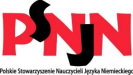 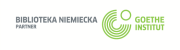 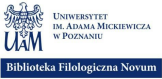 i powiatu wałeckiego 1. Organizatorami konkursu „Lesen gehen…” są Poznański Oddział Polskiego Stowarzyszenia Nauczycieli Języka Niemieckiego oraz Biblioteka Filologiczna NOVUM UAM w Poznaniu. 2. Cele konkursu: ⮚ propagowanie języka niemieckiego oraz zainteresowanie uczniów literaturą i kulturą państw niemieckiego obszaru językowego ⮚ uwrażliwienie na piękno języka literackiego ⮚ kształtowanie wyobraźni i wrażliwości ⮚ podnoszenie umiejętności czytania ze zrozumieniem, poprawnej wymowy i dykcji ⮚ wzbogacenie słownictwa biernego i czynnego ⮚ przygotowanie uczniów do wystąpień publicznych oraz promowanie talentów recytatorskich 3. W konkursie mogą wziąć udział uczniowie szkół ponadpodstawowych z województwa wielkopolskiego oraz powiatu wałeckiego. Konkurs odbywa się w dwóch etapach: szkolnym i wojewódzkim. 4. Każda szkoła może zgłosić do etapu wojewódzkiego jednego lub dwóch uczestników, wytypowanych przez nauczyciela lub wyłonionych w eliminacjach szkolnych.  Decyzję o terminie i formie etapu szkolnego szkoły podejmują we własnym zakresie.  5. Do etapu wojewódzkiego uczniowie przygotowują dwa wiersze z załączonej listy. Czas prezentacji nie powinien przekraczać trzech minut.  6. Organizatorzy konkursu powołują jury, które będzie oceniało występy uczestników według następujących kryteriów: ⮚ płynność czytania ⮚ wymowa i intonacja ⮚ trafność interpretacji  ⮚ ogólny wyraz artystyczny  Za każdą wymaganą umiejętność uczestnik może uzyskać pięć punktów. Maksymalna liczba punktów do uzyskania to 20. W wyjątkowych przypadkach dopuszcza się przyznanie ex aequo miejsc: drugiego i trzeciego lub dodatkowego wyróżnienia. Ostateczną decyzję podejmuje przewodniczący/a jury. Werdykt jury jest niepodważalny.7. Wszyscy uczestnicy etapu wojewódzkiego otrzymują zaświadczenia o udziale w konkursie, laureaci trzech pierwszych miejsc oraz wyróżnień za walory artystyczne - dyplomy i nagrody. 8. Zdobywcy pierwszych miejsc nie mają możliwości ponownego uczestnictwa w konkursie. 9. Terminy.  9.1. Deklarację uczestnictwa szkoły w konkursie należy przesłać do dnia 30 września 2023 r. na adres: lesen_gehen@wp.pl Teksty utworów zostaną przesłane razem z potwierdzeniem odbioru deklaracji. Nagranie wideo powinno być dobrej jakości, tak żeby jury mogło obiektywnie ocenić wykonanie. 9.2 Formularz zgłoszeniowy oraz film z nagraniami w formacie MP4 wraz z opisem w tytule pliku! (imię i nazwisko ucznia/uczennicy, klasa, nazwa szkoły, miejscowość) należy przesłać najpóźniej do 28 października 2023 r. na adres: lesen_gehen@wp.pl. Przed wysłaniem nagrania prosimy o sprawdzenie, czy przy odtwarzaniu widoczny jest obraz i dobra jakość dźwięku, która umożliwi członkom jury obiektywną ocenę prezentacji. Deklaracje, formularze i filmy niezgodne z regulaminem oraz dostarczone po upływie wyznaczonych terminów nie będą uwzględnianie w konkursie. Deklaracja uczestnictwa szkoły oraz formularz zgłoszeniowy znajdują się na stronach internetowych: www.poznan.psnjn.org oraz www.bfn.amu.edu.pl Wraz z nagraniem prosimy wysłać zgodę pełnoletnich uczestników/rodziców na wykorzystanie wizerunku w ramach Konkursu Pięknego Czytania „Lesen gehen…” (Ustawa o ochronie danych osobowych z dnia 10 maja 2018 r. Dz.U. z 2018 r. pozycja 1000), której tekst znajduje się w formularzu zgłoszeniowym. 9.3. Wyniki konkursu ogłoszone zostaną na stronach organizatorów do 30 listopada 2023 r. 10. Udział w konkursie jest bezpłatny. Koordynatorzy konkursu:  PSNJN Oddział Poznań: Wiesława Metello-Kasprzyk lesen _gehen@wp.pl Biblioteka Filologiczna NOVUM UAM: Łukasz Banaszak lukasz.banaszak@amu.edu.pl POZNAŃ 2023